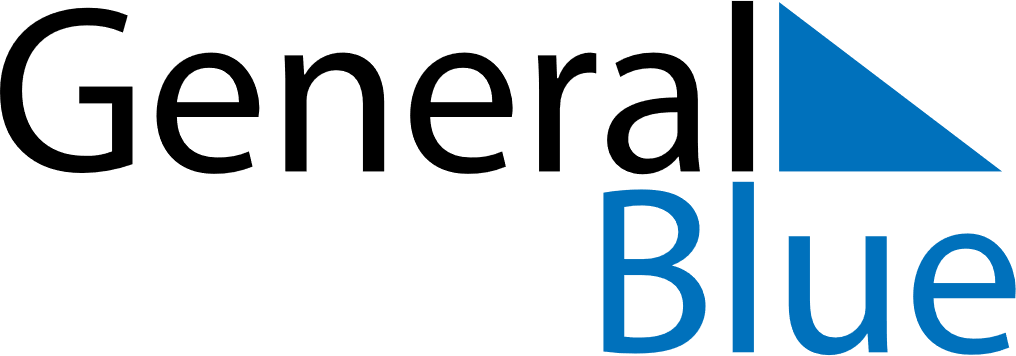 2020 – Q2Martinique  2020 – Q2Martinique  2020 – Q2Martinique  2020 – Q2Martinique  2020 – Q2Martinique  AprilAprilAprilAprilAprilAprilAprilSUNMONTUEWEDTHUFRISAT123456789101112131415161718192021222324252627282930MayMayMayMayMayMayMaySUNMONTUEWEDTHUFRISAT12345678910111213141516171819202122232425262728293031JuneJuneJuneJuneJuneJuneJuneSUNMONTUEWEDTHUFRISAT123456789101112131415161718192021222324252627282930Apr 10: Good FridayApr 13: Easter MondayMay 1: Labour DayMay 8: Fête de la Victoire 1945May 21: Ascension DayMay 22: Abolition of SlaveryMay 31: Pentecost
May 31: Mother’s DayJun 1: Whit Monday